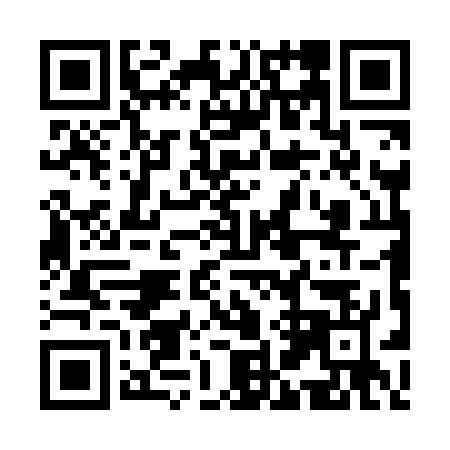 Ramadan times for Cotuit Highlands, Massachusetts, USAMon 11 Mar 2024 - Wed 10 Apr 2024High Latitude Method: Angle Based RulePrayer Calculation Method: Islamic Society of North AmericaAsar Calculation Method: ShafiPrayer times provided by https://www.salahtimes.comDateDayFajrSuhurSunriseDhuhrAsrIftarMaghribIsha11Mon5:435:436:5912:524:096:446:448:0112Tue5:425:426:5812:514:106:466:468:0213Wed5:405:406:5612:514:106:476:478:0314Thu5:385:386:5412:514:116:486:488:0415Fri5:375:376:5312:504:126:496:498:0516Sat5:355:356:5112:504:126:506:508:0617Sun5:335:336:4912:504:136:516:518:0818Mon5:315:316:4812:504:136:526:528:0919Tue5:295:296:4612:494:146:536:538:1020Wed5:285:286:4412:494:156:556:558:1121Thu5:265:266:4212:494:156:566:568:1222Fri5:245:246:4112:484:166:576:578:1423Sat5:225:226:3912:484:166:586:588:1524Sun5:205:206:3712:484:176:596:598:1625Mon5:195:196:3612:484:177:007:008:1726Tue5:175:176:3412:474:187:017:018:1827Wed5:155:156:3212:474:187:027:028:2028Thu5:135:136:3112:474:197:037:038:2129Fri5:115:116:2912:464:197:047:048:2230Sat5:095:096:2712:464:207:067:068:2331Sun5:085:086:2612:464:207:077:078:251Mon5:065:066:2412:454:217:087:088:262Tue5:045:046:2212:454:217:097:098:273Wed5:025:026:2012:454:217:107:108:294Thu5:005:006:1912:454:227:117:118:305Fri4:584:586:1712:444:227:127:128:316Sat4:564:566:1512:444:237:137:138:337Sun4:544:546:1412:444:237:147:148:348Mon4:534:536:1212:434:237:157:158:359Tue4:514:516:1112:434:247:167:168:3610Wed4:494:496:0912:434:247:187:188:38